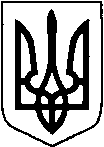 КИЇВСЬКА ОБЛАСТЬТЕТІЇВСЬКА МІСЬКА РАДАVІІІ СКЛИКАННЯДВАДЦЯТЬ ЧЕТВЕРТА   СЕСІЯперше пленарне засіданняР І Ш Е Н Н Я   22  грудня  2023 року                                                               №    1115- 24 - VIIІ
   Про надання  дозволу на розробку технічних документацій із землеустрою щодо інвентаризації земельних ділянок, якірозташовані на території Тетіївської міської ради               Розглянувши заяви Вапнярчук Н.М., Нескороженого І.В., Поліщук О.М. керуючись пунктом 34 частиною 1 статті 26 Закону України «Про місцеве самоврядування в Україні», відповідно до статей 12, 79-1 Перехідних положень Земельного кодексу України, статті 57 Закону України «Про землеустрій», міської програми розвитку земельних відносин на 2021-2025 роки, Тетіївська міська рада  В И Р І Ш И Л А :   1.Надати дозвіл Тетіївській міській раді на розробку технічної документації із землеустрою щодо інвентаризації  земельної  ділянки в м. Тетієві Білоцерківського району, Київської області,  по вул. Вінницькій, 93  орієнтовною площею 0,10 га землі житлової та громадської забудови, для будівництва та обслуговування житлового будинку, господарських будівель та споруд (присадибна ділянка) ( 02.01) за рахунок земель комунальної власності  міської ради.   2.Надати дозвіл Тетіївській міській раді на розробку технічної документації із землеустрою щодо інвентаризації  земельної  ділянки в м. Тетієві Білоцерківського району, Київської області,  по вул. Енергетиків, 33  орієнтовною площею 0,10 га землі житлової та громадської забудови, для будівництва та обслуговування житлового будинку, господарських будівель та споруд (присадибна ділянка) ( 02.01) за рахунок земель комунальної власності  міської ради.   3.Надати дозвіл Тетіївській міській раді на розробку технічної документації із землеустрою щодо інвентаризації  земельної  ділянки в м. Тетієві Білоцерківського району, Київської області,  по вул. Януша Острозького, б/н  орієнтовною площею     0,0028 га землі житлової та громадської забудови, для будівництва та обслуговування будівель торгівлі ( 03.07) за рахунок земель комунальної власності  міської ради.   4.Надати дозвіл Тетіївській міській раді на розробку технічної документації із землеустрою щодо інвентаризації  земельної  ділянки в м. Тетієві Білоцерківського району, Київської області,  по вул. Януша Острозького, б/н  орієнтовною площею 0,0028 га землі житлової та громадської забудови, для будівництва та обслуговування будівель торгівлі ( 03.07) за рахунок земель комунальної власності  міської ради.5. Контроль за виконанням даного рішення покласти на постійну депутатську комісію з питань регулювання земельних відносин, архітектури, будівництва та охорони навколишнього середовища (голова комісії - Крамар О.А.) та на першого заступника міського голови Кизимишина В.Й.              Міський голова                                                   Богдан БАЛАГУРА